4K Smart LED TV4K Smart LED TV65UH770V65UH770V65UH770V65UH770V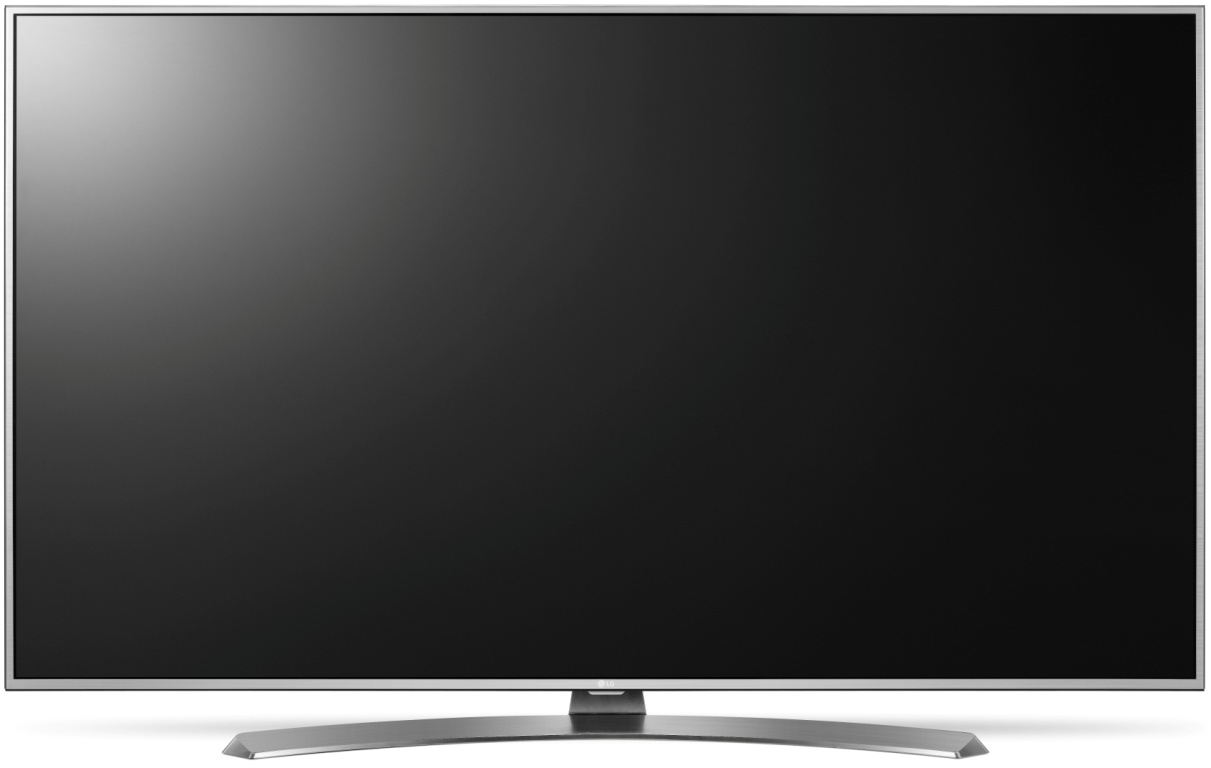 KLÍČOVÉ VLASTNOSTIKLÍČOVÉ VLASTNOSTIVÝHODY PRO ZÁKAZNÍKAVÝHODY PRO ZÁKAZNÍKAVÝHODY PRO ZÁKAZNÍKAOperační systém webOS 3.0Operační systém webOS 3.0Jednoduchá a snadná orientace ve SMART TVJednoduchá a snadná orientace ve SMART TVJednoduchá a snadná orientace ve SMART TV4K rozlišení (ULTRA HD)4K rozlišení (ULTRA HD)Nádherný obraz: reálné, žívé barvy, obraz se všemi detailyNádherný obraz: reálné, žívé barvy, obraz se všemi detailyNádherný obraz: reálné, žívé barvy, obraz se všemi detailyMagic ZoomMagic ZoomZaměřte se na detailyZaměřte se na detailyZaměřte se na detailyMagic Mobile ConnectionMagic Mobile ConnectionUžasná kompatibilita s mobilyUžasná kompatibilita s mobilyUžasná kompatibilita s mobilyHDR SuperHDR SuperRozšiřuje rozsah jasu a barevRozšiřuje rozsah jasu a barevRozšiřuje rozsah jasu a barevSMART SHARESPECIFIKACESPECIFIKACEMagic Mobile ConnectionAnoSMART TV / CINEMA 3DSMART TV / CINEMA 3DAno / NeDLNAAnoRozlišeníRozlišení3840x2160Miracast/WiDiAnoÚhlopříčka Úhlopříčka 65“ (164 cm)WiFiAnoPanelPanelEdge LEDNahrávání TV vysíláníAnoDynamické PMIDynamické PMI2500(200Hz)Připojení klávesnice, myšiAnoLokální stmíváníLokální stmíváníAnoBluetoothAnoDVB-T2 / DVB-C / DVB-S2DVB-T2 / DVB-C / DVB-S2Ano / Ano / AnoBezdrátová zvuková synchronizaceAnoHDRHDRAnoHEVC (H.265 kodek) /4K UpscalerHEVC (H.265 kodek) /4K UpscalerAno /AnoKONEKTORY DTS dekodérDTS dekodérAnoRF vstup2Systém reproduktorůSystém reproduktorů2.0Kompozitní vstup1Hudební výkonHudební výkon20WKomponentní vstup1Magic zoomMagic zoomAnoScart0Magic Sound TuningMagic Sound TuningAnoOptický výstup1Webový prohlížečWebový prohlížečAnoLAN konektor1Magický ovladačMagický ovladačMR15RCI Slot13D brýle3D brýleNeHDMI 3G0HDMI 6G3USB 2.02PARAMETRYPARAMETRYUSB 3.01Spotřeba energie W, (TV / Stand-by)Spotřeba energie W, (TV / Stand-by)106 / 0,5Sluchátkový výstup1Energetická třídaEnergetická třídaA+Rozměry VESARozměry VESA300x300Rozměry TV – krabice (š x v x h) mmRozměry TV – krabice (š x v x h) mm1600x990x190Rozměry TV bez stojanu (š x v x h) mmRozměry TV bez stojanu (š x v x h) mm1459x841x56.3Rozměry TV + stojan (š x v x h) mmRozměry TV + stojan (š x v x h) mm1459x896x293Hmotnost (čistá/balení) kgHmotnost (čistá/balení) kg29,1 / 35,6